Portage Groups in the Bradford District The groups are for children under five and their families to meet, play, sing, chat with other families! Each group is supported by experienced Portage Home Visitors. Places are limited and booking is essential!Rainbow Portage Group at Barkerend Children’s Centre Wednesdays 1.00pm—3.00pmBarkerend RoadBradford BD3 8QX For more information please contact: Wakhida Akhtar 07582109232                                         wakhida.akhtar@bradford.gov.ukPortage Group Farcliffe Children and Family Centre For children with social and communication difficultiesTuesdays 10.am—11.30am56 Toller Lane Bradford BD8 8QH For more information please contact: Janine Wood 07582109230                                         j.wood@bradford.gov.ukPAWS Group Owlet Children and Family Centre (in association with AWARE)For children with social and communication difficultiesWednesday afternoons 1.00pm-2.30pmBarncroftShipleyBD18 2JGFor more information please contact Louise Williamson 07582100396                                        louise.williamson@bradford.gov.ukPortage Family Support Group: Owlet Children and Family Centre Alternate Fridays 1.00pm-2.30pmBarncroft (off Owlet Road)WindhillShipleyBD18 2JG For more information please contact: Janine Wood 07582109230                                         j.wood@bradford.gov.ukPortage Group: Sharing Together @ St Edmund’s Nursery School and Children’s Centre Friday mornings 9.30am-11.00amWashington StreetGirlington BD8 9QWFor more information please contact: Lucy Dawson 07582101075                                         lucy.dawson@bradford.gov.ukPortage Group: Sharing Together @ Lidget Green Children’s CentreWednesday afternoons 1.30pm-3.00pmCemetery RoadBradfordBD7 2QNFor more information please contact Erum Iqbal 07582109227                                        erum.iqbal@bradford.gov.ukPortage Group: Strong Close Nursery School and Children’s Centre Thursday afternoons 1.00pm-2.30pmAiredale Road Keighley BD21 4LW For more information please contact: Suzanne Palmer 07582101089                                         suzanne.palmer@bradford.gov.uk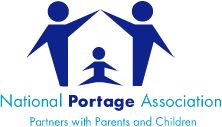 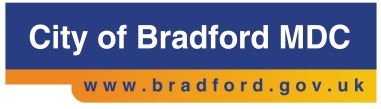 